                    T.C. AYANCIK BELEDİYESİ MECLİS KARARI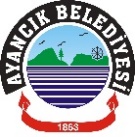 KARAR -  110  -  Ayancık İlçemizin tarihin akışı içinde geçmişte var olan bilgi, birikim, otantik, folklorik vb. materyallerin gelecek kuşaklar tarafından bilinmesi, sahip çıkılması ve en önemlisi yok olmaması amacıyla ilçemizde bir Kent Müzesi kurulması ile ayrıca en uygun  nerede olması gerektiği hakkında inceleme yapmak üzere, görev süresi 1 yıl olarak ve  3 üyeden oluşacak Kent Müzesi inceleme  Komisyonu kurulmasına bu komisyon için ise CHP Gurubundan Fatma Üstün ve İhsan Ekmekçi ile Ak Parti gurubundan Özer Yıldırım’ın seçilmesine ve de teklifin  gündeme alınarak işbu komisyona incelenmek üzere havalesi oybirliği ile kabul edildi. KARAR- 111 -  5393 sayılı Belediye Kanunu’nun  62.maddesi gereği ve Mahalli İdareler Bütçe ve Muhasebe Usulü Yönetmeliğinin 28.maddesi gereği Ayancık Belediyesi 2021 yılı ve izleyen iki yıla ait gelir ve gider bütçe tasarısı   25.105.000,00.TL TL (yirmibeşmilyonyüzbeşbin )   olarak hazırlanmış Ayancık Belediyesi Bütçe Tasarısını incelemek üzere Plan ve Bütçe Komisyonuna havale edilmesine oybirliği ile karar verildi.KARAR -  112  -  Ayancık Belediye Meclisi Plan ve Bütçe Komisyonumuz tarafından da incelenen ve ekte tarifeleri ayrı ayrı yer alan;  2464 Sayılı Belediye Gelirleri Yasasının 97.maddesine göre; Belediyeler bu kanunda vergi,  harç veya katılma payı konusu yapılmayan, Belediyenin yetki ve sorumluluk alanına giren işlerle ve ilgililerin  isteğine bağlı olarak ifa edilecek her türlü hizmet için hazırlanmış bulunan  Ayancık Belediye Başkanlığı 2021 Yılı Ücretler Tarifesi;     41. Madde ve Bentlerinde  Yer Alan Su Ücretleri ve bağlantılı ücretlerin  30.06.2021 Tarihine Kadar 2020 Yılı Tarifesinin Aynen Uygulanmasına, aynı Madde ve Bentlerindeki Ücretlerdeki Değişikliğin  01.07.2021 Tarihinden İtibaren, diğer maddelerin ise 01.01.2021 tarihinden itibaren  2021 Yılı Ücretler Tarifesi  Olarak Uygulanmasına, keza Vergi ve Harçlar Tarifesi, Çevre Temizlik Vergisi ile  Liman ve İskele Geçiş Tarifelerinin ise  aynen uygulanması oybirliği ile kabul edildi. KARAR -113-   İlçemiz Yalı Mahallesi 5 ada 14 nolu parselin imar planı değişiklik talebi ile ilgili olarak;   5 adanın kuzeyi, güney ve doğu kısmı imar planında Blok Nizam, batı kısmı ise Bitişik Nizam olarak ayrılmıştır. Arazi çalışmaları neticesinde de ada da yapılaşmaların tamamlandığı ve plan değişikliği talebi yapılan parselin koruma sınırları içinde kaldığı tespit edilmiştir. Plan değişikliklerinin, plan ana kararlarını, sürekliliğini, bütünlüğünü, sosyal ve teknik altyapı dengesini bozmayacak şekilde ve teknik gerekçeleri sağlamak şartıyla yerleşmenin özelliğine uygun olarak yapılması gerektiği düşüncesindedir.	Ayrıca 3194 sayılı İmar Kanunun ek madde-8 ile parsel bazında; nüfusu, yapı yoğunluğunu, kat adetini, bina yüksekliğini artıran imar planı değişiklikleri yapılamaz denmektedir.	Gerek imar kanununa eklenen ek madde 8 kapsamında, gerek arazi ve imar planı üzerinde yapılan çalışmalar sonucu olarak; imar planı değişikliği adadaki yapılaşmalarında tamamlanmasından dolayı parsel bazında değil yapılaşmalar göz önünde bulundurularak ada bazında yapılmasının mümkün olabileceğine, Belediye Başkanlığımıza ait planlarında İLBANK A.Ş. tarafından revize edilmesi nedeniyle plan değişikliği talebinin ada bazında revize imar planı çalışmaları kapsamında değerlendirilmesine ve bu nedenlerden dolayı imar plan değişiklik talebinin Red edilmesi  oy birliği ile karar verildi. 	KARAR -114-   İlçemiz Pazarcık Köyü 1134 nolu parselin imar planı değişiklik talebi ile ilgili olarak; Arazi ve imar planı çalışmaları neticesinde söz konusu parselin Belediye Mücavir alan sınırları içerisinde yer aldığı parselin belli bir kısmının A-2 belli bir kısmının da Park alanı olarak ayrılmıştır. 			 	7221 Sayılı Coğrafi Bilgi Sistemleri ile Bazı Kanunlarda Değişiklik Yapılması Hakkında Kanunun 12. Maddesi ile 3194 sayılı imar kanununa eklenen 8 madde kapsamında plan değişikliği talebi incelendiğinde;	Parsel bazında, nüfusu, yapı yoğunluğunu, kat adetini, bina yüksekliğini artıran imar planı değişiklikleri yapılamaz. Ada bazında nüfusu, yapı yoğunluğu, kat adetini, bina yüksekliğini artıran veya fonksiyon değişikliği getiren plan değişikliklerinde ihtiyaç duyulan kültürel tesis, sosyal ve teknik alt yapı kullanımları; adanın merkezine en fazla 500 metre yarı çaplı alanda karşılanmak zorundadır. Taşınmaz maliklerinin tamamının talebi üzerine ada bazında yapılacak imar planı değişikliği sonucunda değerinde artış olan arsanın artan değerinin tamamı değer artış payı olarak alınır denmektedir.	Bu kapsamda değerlendirildiğinde, plan değişikliği talebinin parsel bazında olması nedeniyle uygun görülmemesi ve  talebin imar planlarımızın revize edilmesi nedeniyle revize imar planı çalışmaları kapsamında ada bazında değerlendirilmesine bu nedenlerden dolayı imar plan değişiklik talebinin Red edilmesi  oy birliği ile karar verildi. KARAR -115-  Belediyemizin ihtiyacı olan iş makinası talebi Mersin Büyük Şehir Belediyesi tarafından uygun görülerek Mersin Su ve kanalizasyon İdaresi Genel Müdürlüğü Yönetim Kurulunun 23.10.2020 tarih ve 316 Sayılı kararı ile 07-590 plakalı Hidromek Marka Ekskavatör kepçenin kamusal mahiyette kullanılmak üzere Belediyemize satışı uygun bulunmuştur. Bahse konu iş makinası Belediyemiz işlerini kolaylaştıracağından;
        Belediyemizin talebi doğrultusunda Mersin Büyük Şehir Belediyesi Su ve Kanalizasyon İdaresi Genel Müdürlüğü Yönetim kurulu tarafından 07-590 plakalı 2007 Model Hidromek Marka Ekskavatör kepçenin kamusal mahiyette kullanılmak üzere 5.872,33 TL bedelle Belediyemiz tarafından satın alınmasına  ve devir işlemleri için Ayancık Belediyemiz Destek Hizmetleri Müdürü   Mukaddem SARISOY'a yetki verilmesine oybirliği ile karar verildi. KARAR – 116-   Altaş Yapı Sanayi ve Temizlik Hizmetleri Ticaret Anonim Şirketi tarafından 34 HC 7144 plakalı ISUZU Marka NPR75 Tip ve 2011 Model damperli kamyon Belediyemize şartsız olarak hibe edilmek istendiğinden şartsız hibenin kabulüne ve
        Belediyemizin ihtiyacı olan ve şartsız olarak hibe edilen  34 HC 7144 Plakalı ISUZU Marka NPR75 Tip ve 2011 Model damperli kamyonun alımı ve devir işlemlerini yapmak üzere Ayancık Belediyemiz Destek Hizmetleri Müdürü   Mukaddem SARISOY'a yetki verilmesine oybirliği ile karar verildi. KARAR -117-  İlçemizde devam etmekte olan Ayancık-Sinop içme suyu inşaatı yapım işi kapsamında, yeni bir 2500 m3 lük depo yapılması ve mevcut 500 m3 lük deponun yıkılması planlanmıştır. 500 m3 lük deponun yıkılması halinde yeni depo yapılana kadar Ayancık ilçesine su verilmesi sıkıntılı olacak ve halkımızın içme suyu ihtiyacını temini mümkün olmayacaktır. 500 m3 lük faal durumda olan depomuzun korunması ve yanında bulunan araziye arazi şartlarından dolayı 1500 m3 lük depo yapılması gerekmektedir.                  Mevcut depolarımız ve yapılacak 1500 m3 lük yeni depo ile ilçemizin planlanmış olan 2047 yılına kadar su ihtiyacı karşılanmış olacak, ileride ihtiyaç duyulabilecek yeni depo belediyemizce değerlendirilerek yapımı sağlanacaktır. 
        İller Bankası Genel Müdürlüğünce 2500 m3 lük deponun mevcut 500 m3 lük depo düşünülerek 1500 m3 lük yeni depo yapılmasına, oybirliği ile karar verildi.                    T.C. AYANCIK BELEDİYESİ MECLİS KARARIKARAR- 118-   Analitik Bütçe esaslarına göre hazırlanan Ayancık Belediyesi 2021 yılı Bütçe tasarısı  Gideri 25.105.000,00.-  TL ( yirmi beşmilyon yüzbeşbin ) olmak üzere ;A- GİDER BÜTÇESİ						  KONAN ÖDENEK  TL01  PERSONEL GİDERİ							5.388.385,10.-            Meclis birleşimine katılan  üyelerin isimleri tek tek okunmak suretiyle yapılan oylamada, Meclis Üyelerinin  tamamı kabul yönünde ellerini kaldırmaları üzerine oybirliği ile       02  SOS. GÜV.KUR.DEVLET PRİMİ GİD.		                             1.029.324,08.-             Meclis birleşimine katılan  üyelerin isimleri tek tek okunmak suretiyle yapılan oylamada, Meclis Üyelerinin  tamamı kabul yönünde ellerini kaldırmaları üzerine oybirliği ile ,                                                                  03  MAL VE HİZMET ALIM GİDERLERİ					11.602.314,95.-            Meclis birleşimine katılan  üyelerin isimleri tek tek okunmak suretiyle yapılan oylamada, Meclis Üyelerinin  tamamı kabul yönünde ellerini kaldırmaları üzerine oybirliği ile ,                                                          04  FAİZ GİDERLERİ						                 14.520,00.-            Meclis birleşimine katılan  üyelerin isimleri tek tek okunmak suretiyle yapılan oylamada, Meclis Üyelerinin  tamamı kabul yönünde ellerini kaldırmaları üzerine oybirliği ile,  05  CARİ TRANSFERLER				              	   1.864.427,78.-                                Meclis birleşimine katılan  üyelerin isimleri tek tek okunmak suretiyle yapılan oylamada, Meclis Üyelerinin  tamamı kabul yönünde ellerini kaldırmaları üzerine oybirliği ile ,                                                                  06  SERMAYE GİDERİ						   4.662.896,62.-                       Meclis birleşimine katılan  üyelerin isimleri tek tek okunmak suretiyle yapılan oylamada, Meclis Üyelerinin  tamamı kabul yönünde ellerini kaldırmaları üzerine oybirliği ile ,                 07  SERMAYE TRANSFERLERİ				        	       1.815,00.-                         Meclis birleşimine katılan  üyelerin isimleri tek tek okunmak suretiyle yapılan oylamada, Meclis Üyelerinin  tamamı kabul yönünde ellerini kaldırmaları üzerine oybirliği ile ,                                                                   08  BORÇ VERME							           605,00.-                        Meclis birleşimine katılan  üyelerin isimleri tek tek okunmak suretiyle yapılan oylamada, Meclis Üyelerinin  tamamı kabul yönünde ellerini kaldırmaları üzerine oybirliği ile ,                                                                    09  YEDEK ÖDENEKLER					   	     540.711,47.-                         Meclis birleşimine katılan  üyelerin isimleri tek tek okunmak suretiyle yapılan oylamada, Meclis Üyelerinin  tamamı kabul yönünde ellerini kaldırmaları üzerine ; 5393 sayılı Belediye kanununun 18.madde  (b) bendi, 62.madde ile Mahalli İdareler Bütçe ve Muhasebe Yönetmeliğinin 29.maddesi  gereği, 2021 yılı Gider Bütçesi Cem’an  25.105.000,00.-TL  olarak ad okunmak suretiyle kabul yönünde ellerini yukarı kaldırmaları üzerine oybirliği ile kabul edildi.                                                                                                                         Belediyemiz 2021 mali yılı gider bütçesine göre  25.105.000,00.- TL nin birimlere göre dağılımı aşağıda gösterilmiştir. BİRİMLER					KONAN ÖDENEK  TL     Özel Kalem                                                                               5.576.785,16.-Hukuk Müşavirliği                                                                          6.050,00 .-Yazı İşleri Müdürlüğü                                                                 274.839,00.-Mali İşler Müdürlüğü                                                              3.886.935,49.-         İtfaiye Müdürlüğü                                                                         867.614,71.-Zabıta Müdürlüğü                                                                     1.307.531,47.-         			              Kültür ve Sosyal İşler Müdürlüğü                                            1.003.596,21.- İmar Müdürlüğü                                                                        1.339.154,94.-Fen İşleri Müdürlüğü                                                                7.489.048,82.-                                                                                 Veteriner İşleri Müdürlüğü                                                         548.895,74.-Muhtarlık Müdürlüğü                                                                  112.522,59.-Destek Hizmetleri   Müdürlüğü                                              2.692.025,87.-                                                                 TOPLAM	:            25.105.000,00 .-TL    olmak üzere  İşbu birimler bazında gider kalemlerinin toplamı olarak 25.105.000,00.-TL  ve  ad okunmak suretiyle kabul yönünde ellerini yukarı kaldırmaları üzerine oybirliği ile kabul edildi.B- GELİR BÜTÇESİ					     KONAN ÖDENEK  TL01  VERGİ GELİRLERİ						4.567.923,01.-            Meclis birleşimine katılan  üyelerin isimleri tek tek okunmak suretiyle yapılan oylamada, Meclis Üyelerinin  tamamı kabul yönünde ellerini kaldırmaları üzerine oybirliği ile, 02 SOSYAL GÜVENLİK GELİRİ					     1.210,00.- Meclis birleşimine katılan  üyelerin isimleri tek tek okunmak suretiyle yapılan oylamada, Meclis Üyelerinin  tamamı kabul yönünde ellerini kaldırmaları üzerine oybirliği ile, 03  TEŞEBBÜS VE MÜLKİYET GELİRLERİ		           5.212.913,19.-             Meclis birleşimine katılan  üyelerin isimleri tek tek okunmak suretiyle yapılan oylamada, Meclis Üyelerinin  tamamı kabul yönünde ellerini kaldırmaları üzerine oybirliği ile,                           04  ALINAN BAĞIŞ VE YARDIMLAR				2.139.019,29.-            Meclis birleşimine katılan  üyelerin isimleri tek tek okunmak suretiyle yapılan oylamada, Meclis Üyelerinin  tamamı kabul yönünde ellerini kaldırmaları üzerine oybirliği ile ,  ./..            05  DİĞER GELİRLER						11.720.590,57.-           Meclis birleşimine katılan  üyelerin isimleri tek tek okunmak suretiyle yapılan oylamada, Meclis Üyelerinin  tamamı kabul yönünde ellerini kaldırmaları üzerine oybirliği ile ,  06  SERMAYE GELİRLERİ						1.710.795,54.-            Meclis birleşimine katılan  üyelerin isimleri tek tek okunmak suretiyle yapılan oylamada, Meclis Üyelerinin  tamamı kabul yönünde ellerini kaldırmaları üzerine oybirliği ile ,08  ALACAKLARDAN TAHSİLAT		              	   264.485,89-            Meclis birleşimine katılan  üyelerin isimleri tek tek okunmak suretiyle yapılan oylamada, Meclis Üyelerinin  tamamı kabul yönünde ellerini kaldırmaları üzerine oybirliği ile ,  TOPLAM 								   25.616.937,49.-                                                   09  RED VE İADELER						        511,937,49.-          TOPLAM 								  25.105.000,00.- TLMeclis birleşimine katılan  üyelerin isimleri tek tek okunmak suretiyle yapılan oylamada, Meclis Üyelerinin  tamamı kabul yönünde ellerini kaldırmaları üzerine; 5393 sayılı Belediye kanununun 18.madde  (b) bendi, 62.madde ile Mahalli İdareler Bütçe ve Muhasebe Yönetmeliğinin 29.maddesi  gereği Belediye hizmetleri için ekonomik kod şeklinde düzenlenen Ayancık Belediyesi 2021 mali yılı ve izleyen iki yılı kapsayan Gelir Bütçesi Cem’an 25.105.000,00.-TL ( yirmi beş milyon yüzbeşbin  ) bağlanarak birleşime katılan üyelerin tamamı ad okunarak  kabul yönünde ellerini yukarı kaldırmaları neticesi oybirliği ile kabul edildi.KARAR  - 119 -   İlçemiz belediye ve mücavir alan sınırlarında 5393 sayılı Belediye  yasasının 15.maddesi (p)  bendi ile verilen görevler başta olmak üzere diğer mevzuat hükümleri ile belediyelere tanınan görev ve yetkiler konusunda belediye meclisinin alacağı kararların dayanaklı, sağlıklı ve genel kabul görecek şekilde karara bağlanabilmesi amacıyla görev süresi  bir yıl olmak üzere Trafik Komisyon üyeliğinin 3 kişilik olmasına, bu komisyonda görev almak üzere CHP Gurubundan Cihan ÖZKAYA ve Ramazan YILDIZ ile  AKP Gurubundan Hakan Aycan ALTINTAŞ  oybirliği ile seçilmişlerdir.KARAR – 120 -   Yalı Mahallesi sakinlerinden Ülkü Şentürk’ün talep ettiği üzere 30.10.2020 tarihli  dilekçesinde ”  Şehit Ömer Açıkgöz cadde isminin eski adı olan Şevki Şentürk caddesi olarak isim değişikliği”  talebine   esas dilekçenin incelenmek üzere Hukuk Komisyonuna havale edilmesi oybirliği ile kabul edildi. Hayrettin KAYA 			Fatma ÜSTÜN 		Hakan Aycan ALTINTAŞBelediye ve Meclis Başkanı        	Katip Üye	          		Katip ÜyeKarar Tarihi04.11.2020	04.11.2020	Karar NoBelediye Meclisini Teşkil Edenlerin Adı ve Soyadı BİRLEŞİM: 1OTURUM:1DÖNEM: Kasım  2020Belediye Meclisini Teşkil Edenlerin Adı ve Soyadı BİRLEŞİM: 1OTURUM:1DÖNEM: Kasım  2020Meclis ve Belediye Başkanı : Hayrettin KAYA        Katip Üyeler :  Hakan Aycan ALTINTAŞ - Fatma ÜSTÜNMeclis ve Belediye Başkanı : Hayrettin KAYA        Katip Üyeler :  Hakan Aycan ALTINTAŞ - Fatma ÜSTÜNMeclis ve Belediye Başkanı : Hayrettin KAYA        Katip Üyeler :  Hakan Aycan ALTINTAŞ - Fatma ÜSTÜNBelediye Meclisini Teşkil Edenlerin Adı ve Soyadı BİRLEŞİM: 1OTURUM:1DÖNEM: Kasım  2020Belediye Meclisini Teşkil Edenlerin Adı ve Soyadı BİRLEŞİM: 1OTURUM:1DÖNEM: Kasım  2020OTURUMA KATILANLAR:  NECATİ SÖNMEZ- Ramazan YILDIZ - Seyfi ÖZER- Cihan ÖZKAYA - İhsan EKMEKÇİ-  Özer YILDIRIM- Alev GÜL-  Ferhat ÜNALOTURUMA KATILAMAYANLAR:  Necati ASLAN ( izinli) OTURUMA KATILANLAR:  NECATİ SÖNMEZ- Ramazan YILDIZ - Seyfi ÖZER- Cihan ÖZKAYA - İhsan EKMEKÇİ-  Özer YILDIRIM- Alev GÜL-  Ferhat ÜNALOTURUMA KATILAMAYANLAR:  Necati ASLAN ( izinli) OTURUMA KATILANLAR:  NECATİ SÖNMEZ- Ramazan YILDIZ - Seyfi ÖZER- Cihan ÖZKAYA - İhsan EKMEKÇİ-  Özer YILDIRIM- Alev GÜL-  Ferhat ÜNALOTURUMA KATILAMAYANLAR:  Necati ASLAN ( izinli) Karar Tarihi09.11.2020	09.11.2020	Karar NoBelediye Meclisini Teşkil Edenlerin Adı ve Soyadı BİRLEŞİM: 2OTURUM:1DÖNEM: Kasım  2020Belediye Meclisini Teşkil Edenlerin Adı ve Soyadı BİRLEŞİM: 2OTURUM:1DÖNEM: Kasım  2020Meclis ve Belediye Başkanı : Hayrettin KAYA        Katip Üyeler :  Hakan Aycan ALTINTAŞ - Fatma ÜSTÜNMeclis ve Belediye Başkanı : Hayrettin KAYA        Katip Üyeler :  Hakan Aycan ALTINTAŞ - Fatma ÜSTÜNMeclis ve Belediye Başkanı : Hayrettin KAYA        Katip Üyeler :  Hakan Aycan ALTINTAŞ - Fatma ÜSTÜNBelediye Meclisini Teşkil Edenlerin Adı ve Soyadı BİRLEŞİM: 2OTURUM:1DÖNEM: Kasım  2020Belediye Meclisini Teşkil Edenlerin Adı ve Soyadı BİRLEŞİM: 2OTURUM:1DÖNEM: Kasım  2020OTURUMA KATILANLAR:  NECATİ SÖNMEZ- Ramazan YILDIZ - Seyfi ÖZER- - İhsan EKMEKÇİ-  Özer YILDIRIM- Alev GÜL-  Ferhat ÜNALOTURUMA KATILAMAYANLAR:  Necati ASLAN ( izinli) Cihan ÖZKAYA (izinli) – Necati SÖNMEZ (izinli)  OTURUMA KATILANLAR:  NECATİ SÖNMEZ- Ramazan YILDIZ - Seyfi ÖZER- - İhsan EKMEKÇİ-  Özer YILDIRIM- Alev GÜL-  Ferhat ÜNALOTURUMA KATILAMAYANLAR:  Necati ASLAN ( izinli) Cihan ÖZKAYA (izinli) – Necati SÖNMEZ (izinli)  OTURUMA KATILANLAR:  NECATİ SÖNMEZ- Ramazan YILDIZ - Seyfi ÖZER- - İhsan EKMEKÇİ-  Özer YILDIRIM- Alev GÜL-  Ferhat ÜNALOTURUMA KATILAMAYANLAR:  Necati ASLAN ( izinli) Cihan ÖZKAYA (izinli) – Necati SÖNMEZ (izinli)  